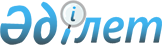 О внесении изменений в решение Буландынского районного маслихата от 21 августа 2015 года № 5С-40/3 "Об утверждении Правил оказания социальной помощи, установления размеров и определения перечня отдельных категорий нуждающихся граждан Буландынского района"
					
			Утративший силу
			
			
		
					Решение Буландынского районного маслихата Акмолинской области от 26 июня 2019 года № 6С-42/1. Зарегистрировано Департаментом юстиции Акмолинской области 10 июля 2019 года № 7276. Утратило силу решением Буландынского районного маслихата Акмолинской области от 11 февраля 2020 года № 6С-52/1
      Сноска. Утратило силу решением Буландынского районного маслихата Акмолинской области от 11.02.2020 № 6С-52/1 (вводится в действие со дня официального опубликования).
      В соответствии с пунктом 2-3 статьи 6 Закона Республики Казахстан от 23 января 2001 года "О местном государственном управлении и самоуправлении в Республике Казахстан", Постановлением Правительства Республики Казахстан от 21 мая 2013 года № 504 "Об утверждении Типовых правил оказания социальной помощи, установления размеров и определения перечня отдельных категорий нуждающихся граждан", Постановлением Правительства Республики Казахстан от 23 октября 2014 года № 1131 "Об утверждении Правил оказания социально-правовой помощи лицам, состоящим на учете службы пробации", Буландынский районный маслихат РЕШИЛ:
      1. Внести в решение Буландынского районного маслихата "Об утверждении Правил оказания социальной помощи, установления размеров и определения перечня отдельных категорий нуждающихся граждан Буландынского района" от 21 августа 2015 года № 5С-40/3 (зарегистрировано в Реестре государственной регистрации нормативных правовых актов № 4978, опубликовано 2 октября 2015 года в районных газетах "Бұланды Таңы" и "Вести Бұланды жаршысы") следующие изменения:
      подпункт 4) пункта 8 исключить;
      пункт 9 изложить в новой редакции:
      "9. Социальная помощь оказывается следующим категориям граждан:
      участникам и инвалидам Великой Отечественной войны;
      лицам, приравненным по льготам и гарантиям к участникам и инвалидам Великой Отечественной войны;
      другим категориям лиц, приравненных по льготам и гарантиям к участникам Великой Отечественной войны;
      пенсионерам с минимальной пенсией ниже, получатели государственной базовой пенсионной выплаты ко Дню пожилых людей без подачи заявления;
      инвалидам всех категорий;
      онкологическим больным, состоящим на учете в организациях здравоохранения;
      больным туберкулезом;
      гражданам (семьям), пострадавшим вследствие стихийного бедствия или пожара;
      малообеспеченным гражданам (семьям) с доходами ниже прожиточного минимума;
      студентам из малообеспеченных и многодетных семей проживающих в сельской местности;
      лицам, освободившимся из мест лишения свободы и состоящим на учете в службе пробации;
      лицам, в случае смерти на погребение военнообязанных, призывавшихся на учебные сборы и направлявшихся в Афганистан в период ведения боевых действий;
      многодетным семьям, имеющих четырех и более совместно проживающих несовершеннолетних детей;
      При этом основаниями для отнесения граждан к категории нуждающихся при наступлении трудной жизненной ситуации являются:
      1) основания, предусмотренные законодательством Республики Казахстан;
      2) наличие среднедушевого дохода, не превышающего порога, в однократном отношении к прожиточному минимуму;
      3) причинение ущерба гражданину (семье) либо его имуществу вследствие стихийного бедствия или пожара либо наличие социально значимого заболевания.";
      пункт 11 изложить в новой редакции:
      "11. В трудной жизненной ситуации социальная помощь оказывается один раз в год следующим категориям граждан:
      1) гражданам (семьям) при наступлении трудной жизненной ситуации независимо от дохода гражданина (семьи):
      онкологическим больным, состоящим на учете в организациях здравоохранения в размере десяти кратного месячного расчетного показателя, без истребования дохода;
      больным туберкулезом на лечение, на основании списков государственного коммунального предприятия на праве хозяйственного ведения "Буландынская районная больница" при управлении здравоохранения Акмолинской области без истребования доходов, в размере пятнадцати кратного месячного расчетного показателя;
      лицам, освободившимся из мест лишения свободы и состоящим на учете в службе пробации в размере пяти кратного месячного расчетного показателя, без истребования доходов;
      2) в случае причинения ущерба гражданину (семье) либо его имуществу вследствие стихийного бедствия или пожара по заявлению не позднее трех месяцев с момента наступления события не учитывая среднедушевой доход гражданина (семьи);
      3) в случае смерти на погребение военнообязанных, призывавшихся на учебные сборы и направлявшихся в Афганистан в период ведения боевых действий в размере пятнадцати кратного месячного расчетного показателя.
      4) ежеквартальная помощь на обеспечение льготного проезда многодетным семьям, имеющих четырех и более совместно проживающих несовершеннолетних детей без истребования доходах (проездные талоны на маршрутные автобусы города Макинск из расчета 2 талона в день согласно графика проезда маршрутных автобусов на текущий квартал). Возмещение затрат поставщикам услуг будет производиться согласно предоставленных актов оказанных услуг, талонов за проезд не позднее 5-го числа следующего за отчетным месяцем.";
      пункт 18 изложить в новой редакции:
      "18. Для получения социальной помощи при наступлении трудной жизненной ситуации заявитель от себя или от имени семьи в уполномоченный орган или акиму села, сельского округа представляет заявление с приложением следующих документов:
      1) документ, удостоверяющего личность;
      2) документ, подтверждающий регистрацию по постоянному месту жительства;
      3) сведения о составе семьи согласно приложению 1 к Типовым правилам;
      4) сведения о доходах лица (членов семьи);
      5) справка с Департамента по чрезвычайным ситуациям Акмолинской области отдел по чрезвычайным ситуациям Буландынского района, акт и/или документ, подтверждающий наступление трудной жизненной ситуации;
      6) документ подверждающий статус многодетной матери.".
      2. Настоящее решение вступает в силу со дня государственной регистрации в Департаменте юстиции Акмолинской области и вводится в действие со дня официального опубликования.
      "СОГЛАСОВАНО"
					© 2012. РГП на ПХВ «Институт законодательства и правовой информации Республики Казахстан» Министерства юстиции Республики Казахстан
				
      Председатель 42 внеочередной сессии

А.Есентуров

      Секретарь районного маслихата

Ш.Кусаинов

      Акимат Буландынского района
